PERBANDINGAN KADAR VITAMIN C PADA SALAK PONDOH (Salacca zalacca (Gaertn.) Voss, SALAK PADANG SIDEMPUAN (Salacca sumatrana Becc.) DAN SALAK GULA PASIR (Salacca zalacca (Gaertn.) Voss MENGGUNAKAN METODE SPEKTROFOTOMETRI ULTRAVIOLETSKRIPSIOLEH:VIDA MARIANA POHANNPM. 162114162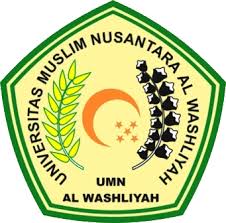 PROGRAM STUDI SARJANA FARMASIFAKULTAS FARMASIUNIVERSITAS MUSLIM NUSANTARA AL-WASHLIYAH MEDAN2021PERBANDINGAN KADAR VITAMIN C PADA SALAK PONDOH (Salacca zalacca (Gaertn) Voss, SALAK PADANG SIDEMPUAN (Salacca sumatrana Becc.) DAN SALAK GULA PASIR (Salacca zalacca (Gaertn.) Voss MENGGUNAKAN METODE SPEKTROFOTOMETRI ULTRAVIOLETSKRIPSIDiajukan untuk melengkapi dan memenuhi syarat-syarat untuk memperoleh Gelar Sarjana Farmasi pada Program Studi Sarjana Farmasi Fakultas Farmasi Universitas Muslim Nusantara Al- WasliyahOLEH:VIDA MARIANA POHANNPM. 162114162PROGRAM STUDI SARJANA FARMASIFAKULTAS FARMASIUNIVERSITAS MUSLIM NUSANTARA AL-WASHLIYAH MEDAN2021